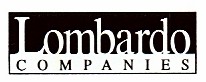 Rental VerificationWe have received an application for lease from your current/former resident. Please provide the following information.  If you have any questions, please contact our office.  Thank you for your time and attention.Applicant/Resident Name	 	 Address at your community	 	Length of residency:	 	Monthly Rent:	$	Were rent payments made on time?	Yes	NoIf no, how many times were they late in the past 12 months?	 	Are you involved in any eviction proceedings at this time?	Yes	NoIf yes, please explain.	 	Any noise complaints? Any policy violations?Yes	NoYes	NoIf yes, please explain.	 	Would you rent to them again?	Yes	NoAdditional Comments:	 	Signature	 Print Name  	 Title		 Date	 	Authorization I authorize the release of my rental history to Lombardo Companies.	Signature	 	Date	 	Form Dated 08/19/05DateToFromPhoneFax